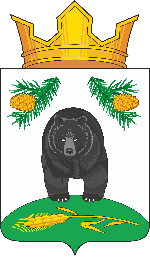 АДМИНИСТРАЦИЯ НОВОКРИВОШЕИНСКОГО СЕЛЬСКОГО ПОСЕЛЕНИЯПОСТАНОВЛЕНИЕ09.01.2024                                                                                                                № 10О внесении изменений в кадастровую стоимость недвижимого имущества  муниципального образования Новокривошеинское сельское поселение           В соответствии с приказом департамента по управлению государственной собственностью Томской области от 24.11.2023 № 59 «Об утверждении результатов определения кадастровой стоимости зданий, помещений, сооружений, объектов незавершенного строительства, машино-мест, расположенных на территории Томской области»           ПОСТАНОВЛЯЮ:           1. Бухгалтерии внести изменения в кадастровую стоимость   следующего недвижимого имущества:         2. Настоящее постановление применяется  с 1 января 2024 года.          3. Специалисту по муниципальной собственности и земельным ресурсам  внести изменения в Реестр объектов муниципальной собственности.         4. Контроль за исполнением данного постановления оставляю за собой.Глава Новокривошеинского сельского поселения                                    А.О. Саяпин(Глава Администрации)							Фадина Тамара Михайловна47433Дубанос Т.А.Фадина Т.М.В дело№ ппНаименованиеАдрес (местоположение)№№ в реестреКадастровый номерКадастровая стоимость1.Квартира трёхкомнатнаяс.Новокривошеино, ул.Калинина, д.58, кв.1001:01770:09:0100015:501708 114,882.Помещение нежилоес.Новокривошеино, ул.Советская,д.1 пом.I, 1,2,3,4,10,11001:02770:09:0100015:513683 939,723.Квартира трёхкомнатнаяс.Новокривошеино, ул.Октябрьская, д.13, кв.2001:05470:09:0100015:462226 452,754.Квартира двухкомнатнаяс.Новокривошеино, ул.Новая, д.2, кв.2001:05770:09:0100015:376512 823,965.Квартира двухкомнатнаяс.Новокривошеино, ул.Новая, д.9, кв.2001:06470:09:0100015:444494 566,926.Квартира трёхкомнатнаяс.Малиновка, ул.Центральная, д.33, кв.1001:07470:09:0100012:276586 631,487.Квартира трёхкомнатнаяс.Малиновка, ул.Новая, д.6, кв.2001:08670:09:0100012:369489 051,91 8.Квартира трёхкомнатнаяс.Малиновка, ул.Новая, д.8, кв.1001:08770:09:0100012:362565 007,489.Квартира трёхкомнатнаяс.Малиновка, ул.Новая, д.8, кв.2001:08870:09:0100012:372565 007,4810.Квартира трёхкомнатнаяс.Малиновка, ул.Молодежная, д.8, кв.2001:09770:09:0100012:322496 438,6411.Квартира трёхкомнатнаяс.Малиновка, ул.Молодежная, д.10, кв.1001:09870:09:0100012:327476 578,8212Квартира трёхкомнатнаяс.Малиновка, ул.Рабочая, д.11, кв.1001:10370:09:0100012:367732 310,3913.Нежилые помещения, I, 1,2,3с.Малиновка, ул.Рабочая, д.19, пом.I, 1,2,3001:10770:09:0100012:393643 741,5314.Квартира двухкомнатнаяс.Малиновка, ул.Рабочая, д.25, кв.1001:11070:09:0100012:340645 100,7315.Квартира двухкомнатнаяс.Малиновка, ул.Рабочая, д.25, кв.3001:11170:09:0100012:338687 997,4616.Квартира двухкомнатнаяс.Малиновка, ул.Рабочая, д.25, кв.5001:11270:09:0100012:336651 700,2317.Квартира двухкомнатнаяс.Малиновка, ул.Рабочая, д.25, кв.7001:11370:09:0100012:334671498,7218.Квартира двухкомнатнаяс.Малиновка, ул.Рабочая, д.25, кв.8001:11470:09:0100012:333640 151,1119.Квартира однокомнатнаяс.Малиновка, ул.Рабочая, д.27, кв.3001:11570:09:0100012:291425 529,7020.Башня Рожновского, Скважина 23/85 Здание насоснойс.Новокривошеино, ул.Калинина,87001:13470:09:0100015:565271 083,1221.Сети водоснабжения с.Новокривошеино от водонапорной башни Рожновскогос.Новокривошеино, ул.Калинина, ул.Зеленая, ул.Молодежная, ул.Школьная, ул.Октябрьская, ул.Новая, ул.Совеская001:13970:09:0100015:5341 798 746,2422.Нежилое здание (котельная)с.Новокривошеино, ул.Советская,1Б001:14070:09:0100015:293969 138,2723.Нежилое здание (котельная)с.Малиновка, ул.Рабочая, д.29001:15070:09:0100012:2001 864 381,7324.Скважина 27/85 здание насоснойс.Малиновка, ул.Центральная, 22А001:16170:12:0200019:130254 194,4925.Скважина 54/69с.Малиновка, ул.Центральная, 22Б001:16270:12:0200019:12880 475,9826.Здание (сельский дом культуры)с.Новокривошеино, ул.Калинина,14001:16670:09:0100015:5623 864 193,9827.Жилой домс.Малиновка, ул. Рабочая,14001:35870:09:0100012:249327 176,6928.Водокачка Скважина 83/64 здание насоснойс.Новокривошеино ул.Калинина, 20А001:39270:09:0100015:514194 757,3829.Сети водоснабжения (водопровод)с.Малиновка001:44670:12:0200019:129911 831,6530.Тепловые сети от угольной котельной ул.Рабочая,29с.Малиновка001:44870:09:0100012:22378 768,1431.Квартира двухкомнатнаяс.Новокривошеино, ул.Советская, д.16, кв.1001:45470:09:0100015:578213 539,5032.Сооружение дорожного транспортас.Новокривошеино, ул.Калинина001:46570:09:0100015:5824 649 217,6433.Сооружение дорожного транспортас.Новокривошеино, ул.Зеленая001:46670:09:0100015:5832 933 145,1634.Сооружение дорожного транспортас.Новокривошеино, ул.Советская001:46770:09:0000000:1143 239 847,4835.Сооружение дорожного транспортас.Новокривошеино, ул.Школьная001:46870:09:0000000:1151 044 248,3636.Сооружение дорожного транспортас.Новокривошеино, ул.Молодежная001:46970:09:0100015:5892 828 476,9137.Сооружение дорожного транспортас.Новокривошеино, ул.Октябрьская001:47070:09:0100015:5871 024 775,2038.Сооружение дорожного транспортас.Новокривошеино, ул.Новая001:47170:09:0100015:588511 170,5339.Сооружение дорожного транспортас.Новокривошеино, 1-й проезд (проезд от остановки до ул.Калинина до мастерских)001:47270:09:0100015:5901 273 058,0240.Сооружение дорожного транспортас.Новокривошеино, 2-й проезд (проезд от ул.Калинина мимо бывшей пекарни до ул.Советская)001:47370:09:0000000:1261 450 750,6441.Сооружение дорожного транспортас.Новокривошеино, 3-й проезд (проезд от ул.Калинина через ул.Молодежная до ул.Октябрьская (до сушилки)001:47470:09:0000000:1181 927 843,1342.Сооружение дорожного транспортас.Новокривошеино, переулок 1-й  Зеленый001:47570:09:0100015:584844 648,4443.Сооружение дорожного транспортас.Новокривошеино, переулок 2-й  Зеленый001:47670:09:0100015:5851 005 302,0344.Сооружение дорожного транспортас.Новокривошеино, переулок 3-й  Зеленый001:47770:09:0100015:586516 038,8245.Сооружение дорожного транспортас.Малиновка, ул.Молодежная001:47870:09:0100012:4041 382 205,1046.Сооружение дорожного транспортас.Малиновка, ул.Рабочая001:47970:09:0100012:4002 486 333,4447.Сооружение дорожного транспортас.Малиновка, ул.Зеленая001:48070:09:0100012:4021 163 424,1248.Сооружение дорожного транспортас.Малиновка, ул.Центральная001:48170:09:0100012:4033 987 130,1049.Сооружение дорожного транспортас.Малиновка, ул.Новая001:48270:09:0000000:1101 999 699,1050.Сооружение дорожного транспортас.Малиновка, 1-й проезд (ул.Новая, ул.Центральная, ул.Зеленая)001:48370:09:0100012:4052 016 056,5551.Сооружение дорожного транспортас.Малиновка, 2-й проезд (ул.Новая, ул.Зеленая)001:48470:09:0100012:4011 034 609,1452.Сооружение дорожного транспортас.Малиновка, 3-й проезд (ул.Зеленая, ул.Центральная, ул.Новая)001:48570:09:0000000:1131 165 468,8053.Сооружение дорожного транспортас.Малиновка, 4-й проезд (ул.Новая до складов)001:48670:09:0000000:1123 909 432,1854.Сооружение дорожного транспортас.Малиновка до кладбища001:48770:09:0000000:111494 813,0755.Квартира однокомнатнаяс.Малиновка, ул.Рабочая, д.27, кв.5001:49770:09:0100012:289433 430,7856.Нежилое зданиес.Малиновка, ул.Центральная, д.12001:49870:09:0100012:211688 701,0957.Нежилое помещениес.Малиновка, ул.Рабочая, д.19, пом. II, 4-8001:50470:09:0100012:395655 035,2458.Нежилое помещениес.Малиновка, ул.Центральная, д.21,  пом.I001:50570:09:0100012:396949 278,8259.Жилой домс.Малиновка, ул.Центральная, д.8001:52570:09:0100012:237152 594,4660.Тепловые сети сооружение коммунального хозяйства Томская область, Кривошеинский район, Новокривошеинское сельское поселение, с.Новокривошеино, от сооружения (АИТ) ул.Советская, № 1в до здания ул.Советская, № 1а001:65870:09:0100015:72917217,1461.Тепловые сети сооружение коммунального хозяйстваТомская область, Кривошеинский район, Новокривошеинское сельское поселение, с.Новокривошеино, от сооружения (АИТ) ул.Школьная, № 2а до здания ул.Школьная, № 2001:65970:09:0100015:73010070,4062.Тепловые сети сооружение коммунального хозяйстваТомская область, Кривошеинский район, Новокривошеинское сельское поселение, с.Новокривошеино, от сооружения (АИТ) ул.Калинина, № 14а до здания ул.Калинина, № 14001:66070:09:0100015:731974,55